РІЗНОРІВНЕВІ ЗАВДАННЯКиївська Русь у ІХ-ХIV ст.І ВаріантІ рівеньКого М. Грушевський називав «запорожець на престолі»:А Аскольда;                   Б Олега;                      В Ігоря;                   Г Святослава.За літописом княжіння Олега в Києві почалось:А 862;                             Б 879;                          В 882;                      Г 912Похід князя Ігоря на Візантію відбувся:А 879;                            Б 882                           В 907                         Г 941Вільних людей, які вели своє господарство, володіли землею, сплачували податки називали:А закупи;                      Б смерди;                     В холопи;                 Г челядь;Хто з руських князів впорядкував збір данини й податків:А Олег;                         Б Ігор;                           В Ольга;                    Г СвятославІІ рівеньДайте визначення поняттю:Погост – це _____________________________________________________________________________________________________________________________Заповніть пропуски:На чолі Київської держави стояв ……….. Радниками князя в усіх питаннях державного управління були ……….. або …………. Найчисельнішою групою населення були……..   ……….. Вели своє господарство, володіли землею, виплачували данину. З розвитком міст зростала чисельність ………., ………. і ………..Найбільш знедоленими були …………., котру дарували й продавали, та ………, становище яких мало чим відрізнялося від рабства.ІІІ рівеньЗаповніть таблицю, по темі: «Внутрішня та зовнішня політика Володимира Великого».IV рівеньДоведіть, що реформи Ольги мали прогресивний характер?____________________________________________________________________________________________________________________________________________________________________________________________________________________________________________________________________________________________________________________________________________________________________________________________________________________________________________________________________________________________________________________________________________________________________________________________________________________________________________________________________________________________________________________________________________________________________________________________________________________________________________________________________________________________________________________________________________________________________________________________________________________________________________________________________________________________________________________________________________________________________________________________________________________________________________________________________________________________________________________________________________________________________________________________________________________________________________________________________________________________________________________________________________________________________________________________________________________________________________________________________________________________________________________________________________________________________________________________________________________________________________________________________________________________________________________________________________________________________________________________________________________________________________________________________________________________________________________________________________________________________________________________ІІ ВаріантІ рівеньПозначте назву племені, на території якого виник Київ:А поляни                      Б деревляни                        В тиверці                  Г уличіПозначте ім’я князя, якому кияни докоряли такими словами: «Князю! Ти шукаєш чужих земель, а свою рідну зневажаєш!»А Аскольд                    Б Олег                            В Ігор                        Г СвятославПовстання деревлян відбулосьА 912                             Б 945                                   В 969                          Г 972Хто здійснив похід на Візантію в 860р.:А Аскольд;                    Б Олег;                               В Ігор;                        Г Святослав.Племена, які жили між Дніпром і Дністром:А поляни;                      Б деревляни;                      В тиверці;                  Г уличіІІ рівеньДайте визначення поняттю:Віче – це _____________________________________________________________________________________________________________________________Встановіть хронологічну послідовність:А «А древляни зраділи, погодились, і зібрали від двору по три голуби й по три горобці й послали їх до Ольги з поклоном. А Ольга роздала воякам кожному по голубові, а іншим по горобцеві, і повеліла пов’язати сірку кожному голубові й горобцеві…»Б «І прибули вони до гір київських, і довідався Олег, що тут Аскольд  і Дір удвох княжать. І сховав він воїв у човнах, а інших позаду зоставив і сам прийшов на берег Дніпра, несучи Ігоря малого»В « Коли почули древляни, що він знову іде, порадилися древляни з князем своїм Малом і сказали: «Якщо внадиться вовк до овець, то виносить по одній все стадо, якщо не уб’ють його. Так і сей: якщо не вб’ємо його, то він всіх нас погубить».Г «Вони послухали його, і послали йому меч й іншу зброю. А він прийняв і почав любуватись і хвалити й висловлювати подяку цареві. І сказали бояри: «Лютий цей муж буде, бо не дбає про маєток, а хапає за зброю, зобов’яжись платити данину».1 - ___; 2 - ___; 3 - ___; 4 - ___;ІІІ рівеньЗаповніть таблицю, по темі: «Діяльність княгині Ольги».IV рівеньДоведіть,що запровадження християнства мало прогресивне значення.________________________________________________________________________________________________________________________________________________________________________________________________________________________________________________________________________________________________________________________________________________________________________________________________________________________________________________________________________________________________________________________________________________________________________________________________________________________________________________________________________________________________________________________________________________________________________________________________________________________________________________________________________________________________________________________________________________________________________________________________________________________________________________________________________________________________________________________________________________________________________________________________________________________________________________________________________________________________________________________________________________________________________________________________________________________________________________________________________________________________________________________________________________________________________________________________________________________________________________________________________________________________Галицько-Волинська держава.І ВаріантІ рівеньГалицьке та Волинське князівства були об’єднані в єдину державуА 1111 р.             Б 1185 р.        В 1199 р.            Г 1240 р.Яке міст було захоплене і розорене монголами в 1240 році?А Чернігів           Б Переяслав                  В Київ             Г ГаличЩо стало передумовою тимчасової втрати в 1025 р. державної єдності Галицько-Волинського князівства?А агресія Угорського та Польського королівствБ монгольська навала на землі Південно –Західної русіВ змова галицьких бояр на чолі з боярином Володиславом КормильчичемГ загибель князя Романа Мстиславича у битві під ЗавихостомУнаслідок Ярославської битви (1245 р.) князь Данило РомановичА позбувся політичної залежності від ханів Золотої ордиБ зламав опір галицького боярства та остаточно утвердився при владіВ зупинив просування тевтонських рицарів – хрестоносців на руські земліГ поширив свою владу на Волинь і відновив єдність держави свого батькаУ період правління якого князя Галицько- Волинська держава потрапила в залежність від золотої орди?А Романа Мстиславича                               Б Данила РомановичаВ Ярослава Осмомисла                               Г Мстислава ВолодимировичаІІ рівеньДайте визначення поняттю:Громадянська війна – це ___________________________________________________________________________________________________________________Розвяжіть хронологічну задачуРік битви на річці Калці + століття у якому монголи напали на Русь – перша цифра загальної кількості дворів, які залишилися в Києві після захоплення його монголами + якого числа завершилася оборона Києва.Яка подія відбулася в цьому році? _______________________________________ІІІ рівеньЗаповніть таблицю, по темі: «Внутрішня та зовнішня політика Данила Романовича».IV рівеньРозкрийте сутність даного питання: «Об’єднання українських земель у складі Галицько-Волинської держави. Політичний проект «доброго порядку» Романа Мстиславовича»._______________________________________________________________________________________________________________________________________________________________________________________________________________________________________________________________________________________________________________________________________________________________________________________________________________________________________________________________________________________________________________________________________________________________________________________________________________________________________________________________________________________________________________________________________________________________________________________________________________________________________________________________________________________________________________________________________________________________________________________________________________________________________________________________________________________________________________________________________________________________________________________________________________________________________________________________________________________________________________________________________________________________________________________________________________________________________________________________________________________________________________________________________________________________________________________________________________________________________ІІ ВаріантІ рівеньУкажіть час правління Данила Галицького.А 1230–1262 рр.; Б 1234–1254 рр.; В 1230–1267 рр.; Г 1238–1264 рр.Укажіть рік захоплення Києва монголами.А 1238 р.;  Б 1239 р.; В 1240 р.; Г 1241 р.Укажіть, за правління якого князя Галицько-Волинське князівство відвідав посланець папи римського Плано Карпіні.А Юрія;     Б Лева;               В Данила;         Г Андрія.Позначте рік, коли Галицько-Волинська держава припинила своє існування.А 1336 р.;     Б 1340 р.;  В 1349 р.;  Г 1387 р.Чиїм сином був Данило Галицький?А Володимира Мономаха;                                    Б Ярослава Осмомисла;В Мстислава Удатного;                                         Г Романа Мстиславовича.ІІ рівеньДайте визначенню поняттю:Ярлик – це_______________________________________________________________________________________________________________________________Розвяжіть хронологічну задачу.Три останні цифри року, у якому монголи захопили Переяслав + Приблизна кількість жителів, які залишилися в Києві після монгольської облоги – століття, у якому була заснована Золота Орда – остання цифра кількості днів оборони Києва.Яка подія відбулася у цьому році? ________ІІІ рівеньЗаповніть таблицю, по темі: «Особливості правління наступників Данила Романовича в Галицько-Волинській державі».IV рівеньРозкрийте сутність даного питання: «Політична ситуація та боротьба за владу у Галицько-Волинській державі у 1205-1245 рр.»________________________________________________________________________________________________________________________________________________________________________________________________________________________________________________________________________________________________________________________________________________________________________________________________________________________________________________________________________________________________________________________________________________________________________________________________________________________________________________________________________________________________________________________________________________________________________________________________________________________________________________________________________________________________________________________________________________________________________________________________________________________________________________________________________________________________________________________________________________________________________________________________________________________________________________________________________________________________________________________________________________________________________________________________________________________________________________________________________________________________________________________________________________________________________________________________________________________________________________________________________________________________________________________________________________________________________________________________________________________________________Українські землі наприкінці ХVІІ – у ХVІІІ ст.І ВаріантІ рівеньНаступним гетьманом після Б. Хмельницького був:А. І. Брюховецький         Б. П. Тетеря         В. І. Виговський           Г. Я. СомкоСлободищенський трактат уклав:А. П. Тетеря        Б. І. Брюховецький       В. Ю. Хмельницький        Г. І. Виговський"Сонцем Руїни" називалиА. Б. Хмельницького       Б. І. Виговського       В. П. Дорошенка        Г. П. ТетерюВ якому році гетьманом було обрано Івана Мазепу?А. 1687                            Б. 1700                           В. 1709                           Г. 1708Хто був союзником Івана Мазепи в боротьбі проти московських військ Петра І ?А. Швеція              Б. Швейцарія          В. Річ Посполита           Г. Османська імперіяІІ рівеньДайте визначення поняттю:Гайдамаки– це ___________________________________________________________________________________________________________________________Вставити пропущені слова в реченні. Значення для розвитку освіти і науки України даного періоду мала ……………… академія, студентом якої був видатний філософ, гуманіст, просвітитель, поет, педагог і музикант ………………ІІІ рівеньЗаповніть таблицю, по темі: «Внутрішня та зовнішня політика Івана Мазепи».IV рівеньРозкрийте сутність даного питання: «Конституція П. Орлика та зміст її основних положень»._________________________________________________________________________________________________________________________________________________________________________________________________________________________________________________________________________________________________________________________________________________________________________________________________________________________________________________________________________________________________________________________________________________________________________________________________________________________________________________________________________________________________________________________________________________________________________________________________________________________________________________________________________________________________________________________________________________________________________________________________________________________________________________________________________________________________________________________________________________________________________________________________________________________________________________________________________________________________________________________________________________________________________________________________________________________________________________________________________________________________________________________________________________________________________________________________________________________________________________________________________________________________________________________________________________________________________________________________________________________________________________________________________________________________________________________________________________________________________________________________________________________________________________________________________________________________________________________________________________________________________________________________________________________________________________________________________________________________________________________________________________________________________________________________________________________________________________________________________________________________________________________________________________________ІІ ВаріантІ рівеньРік укладення Слободищенського трактату:А. 1660                            Б. 1663                          В. 1658                              Г. 1665Хто став гетьманом Лівобережної України за результатами Чорної ради (у Ніжині) 1663 року ?А. П. Тетеря       Б. І. Брюховецький        В. Ю. Хмельницький        Г. І. ВиговськийЗа Андрусівським перемир'ям Запоріжжя переходило під владуА. Московського царства                                             Б. залишалося за ГетьманщиноюВ. Речі Посполитої та Московського царства      Г. Речі ПосполитоїКоли сталася Полтавська битва?А. 1700 рік                   Б. 1708 рік                     В. 1709 рік                         Г. 1699 рікЯкий гетьман був "гетьманом в екзилі (еміграції)" та був автором першої Конституції 1710 року?А. Іван Мазепа                                                  Б. Петро ДорошенкоВ. Пилип Орлик                                                Г Роман Мстиславович.ІІ рівеньДайте визначенню поняттю:Опришки - це____________________________________________________________________________________________________________________________Вставити пропущені слова в реченні. "Існує легенда, що __________ не програв жодної битви.Також встановив знатний рекорд у історії Запорозької Січі. Починаючи з 1659 і по 1680 рік, він не менше як 15 разів обирався кошовим _________ Війська низового запорозького. Був автором славнозвісного листа турецькому султану. Також, вважають, що _______ був козаком-характерником і вмів перевертатися на вовка..."ІІІ рівеньЗаповніть таблицю, по темі: «Особливості правління наступників Івана Мазепи в Гетьманщині».IV рівеньРозкрийте сутність даного питання: «Розвиток української культури наприкінці ХVІІ – у ХVІІІ ст.»____________________________________________________________________________________________________________________________________________________________________________________________________________________________________________________________________________________________________________________________________________________________________________________________________________________________________________________________________________________________________________________________________________________________________________________________________________________________________________________________________________________________________________________________________________________________________________________________________________________________________________________________________________________________________________________________________________________________________________________________________________________________________________________________________________________________________________________________________________________________________________________________________________________________________________________________________________________________________________________________________________________________________________________________________________________________________________________________________________________________________________________________________________________________________________________________________________________________________________________________________________________________________________________________________________________________________________________________________________________________________________________________________________________________________________________________________________________________________________________________________________________________________________________Україна у період національно-визвольних змагань 1917-1921 рр.І ВаріантІ рівеньНазвіть хронологічні межі діяльності Центральної Ради:1) 3-4 бер. 1917 - 29 квіт. 1918 р.;                      2) сер. Бер. 1917 – кін. Січ. 1918 р.; 3) 3-4 квіт. 1917 – 23 квіт. 1918 р.;                    4) 4 черв. 1917 – 8 квіт. 1918 р.Яким Універсалом Центральної Ради було проголошено Українську Народну Республіку у складі Російської федеративної республіки?1) І Універсалом;      2) ІІ Універсалом;      3) ІІІ Універсалом;      4) ІV Універсалом.З ким довелося воювати Директорії УНР у 1919 р.?1) з більшовицькою Росією;          2) з Добровольчою армією генерала  Денікіна; 3) з Німеччиною;                              4) з Антантою;  __________________________                                                                               5) з Румунією;                                  6) з Польщею.Яка подія відбулася 10 червня 1917 р. в історії України?1) проголошено I-й універсал Центральної Ради; 2) проходив II-й Український військовий з’їзд; 3) створено український уряд; 4) проголошено II-й універсал Центральної Ради;Назвіть прізвище голови Директорії і Головного Отамана УНР:1) В. Винниченко;                                         2) В. Голубович; 3) В. Сільський;                        4) С. Петлюра;                                   5) М. Міхновський.ІІ рівеньДайте визначення поняттю:Генеральний Секретаріат – це ______________________________________________________________________________________________________________Установіть послідовність подій суспільно-політичного життя 1917—1919 рр.А. проголошення Акта Злуки Української Народної Республіки та Західноукраїнської Народної Республіки	Б. проголошення Українською Центральною Радою Української Народної Республіки	В. затвердження Українською Центральною Радою Конституції Української Народної Республіки	Г. проголошення радянської влади в Україні Всеукраїнським з’їздом рад у Харкові	1 - __; 2 - __; 3 - __; 4 - __.ІІІ рівеньЗаповніть таблицю, по темі: «Умови універсалів Української Центральної Ради».IV рівеньРозкрийте сутність даного питання: «Прихід до влади Директорії та боротьба з Радянською Росією»._________________________________________________________________________________________________________________________________________________________________________________________________________________________________________________________________________________________________________________________________________________________________________________________________________________________________________________________________________________________________________________________________________________________________________________________________________________________________________________________________________________________________________________________________________________________________________________________________________________________________________________________________________________________________________________________________________________________________________________________________________________________________________________________________________________________________________________________________________________________________________________________________________________________________________________________________________________________________________________________________________________________________________________________________________________________________________________________________________________________________________ІІ ВаріантІ рівеньПрезидентом проголошеної 13 листопада 1918 р. ЗУНР став … (вкажіть прізвище), а головою Державного секретаріату (уряду) … (вкажіть прізвище).1) Є. Петрушевич, К. Левицький;       2) К. Левицький, Є. Петрушевич;       
3) М. Грушевський, К. Левицький;                      4) Є. Петрушевич, М .Грушевський; 5) К. Левицький, М. Грушевський.Брест-Литовський мирний договір між УНР і країнами німецького блоку було підписано … (вкажіть дату):1) 26 січня 1918 р.;                                                                      2) 2 лютого 1918 р.; 3) 11 липня 1917 р.;              4) 18 грудня 1917 р.;                     5) 16 січня 1918 рУкраїнську Академію Наук було засновано:1) у 1918 р. за Центральної Ради;                                    2) у 1918 р. за Гетьманату; 
3) у 1919 р. за Директорії УНР;          4) у 1919 р. за Радянської влади в Україні; 5) у 1917 р. за Центральної Ради.З ким довелося воювати Директорії УНР у 1919 р.?1) з більшовицькою Росією;            2) з Добровольчою армією генерала  Денікіна; 3) з Німеччиною;                             4) з Антантою; __________________________
5) з Румунією;                                   6) з Польщею.Як називався радянський уряд України:1) Генеральний Секретаріат;                                             2) Народний секретаріат; 3) Кабінет Міністрів;                                                          4) Раднарком.ІІ рівеньДайте визначенню поняттю:Директорія – це___________________________________________________________________________________________________________________________Установіть послідовність укладення міжнародних договорів (угод).А. Варшавська угода між Директорією УНР і урядом Польської Республіки	Б. Московський договір між СРСР і Німеччиною про ненапад («пакт Молотова — Ріббентропа»)	В. Ризький мирний договір між РСФРР, УСРР і Польською Республікою	Г. Брест-Литовський мирний договір між УНР і Німеччиною та її союзниками
1 - __; 2 - __; 3 - __; 4 - __.ІІІ рівеньЗаповніть таблицю, по темі: «Українська держава в період гетьманування П. Скоропадського: внутрішня та зовнішня політика».IV рівеньРозкрийте сутність даного питання: «Західноукраїнська Народна Республіка (ЗУНР): проголошення, діяльність та вплив на історію України»____________________________________________________________________________________________________________________________________________________________________________________________________________________________________________________________________________________________________________________________________________________________________________________________________________________________________________________________________________________________________________________________________________________________________________________________________________________________________________________________________________________________________________________________________________________________________________________________________________________________________________________________________________________________________________________________________________________________________________________________________________________________________________________________________________________________________________________________________________________________________________________________________________________________________________________________________________________________________________________________________________________________________________________________________________________________________________________________________________________________________________________________________________________________________________________________________________________________________________________________________________________________________________________________________________________________________Україна у Другій світовій війні.І ВаріантІ рівеньДоговір про дружбу і кордони між Німеччиною та СРСР було підписано:А)23серпня 1939р;    Б)28вересня 1939р;  В)22червня 1941р; Г)28вересня 1940рХто був головнокомандувачем  УПА?А) А.Мельник;     Б) Р.Шухевич;  В) С.Бандера;    Г)Я.СтецькоПлан нападу Німеччини на СРСРА) «Вайс»  ;  Б) «Ост»;   В) «Новий порядок»;  Г)  «Барбаросса»Оборона Одеси тривала:А)73дні;        Б)65днів;      В) 250днів;      Г)700днівТериторію України було остаточно звільнено від окупантівА)1943р;     Б)  1942р;       В)1944р;           Г)1945рІІ рівеньДайте визначення поняттю:Голокост – це ___________________________________________________________________________________________________________________Дайте відповіді на питання:Як називалася лінія німецьких укріплень вздовж правого берега  Дніпра: _________________.ІІІ рівеньЗаповніть таблицю, по темі: «Військові операції червоної армії в ході звільнення українських територій».IV рівеньУ чому, на ваш погляд, полягає суперечливість явища колабораціонізму? Відповідь аргументуйте.___________________________________________________________________________________________________________________________________________________________________________________________________________________________________________________________________________________________________________________________________________________________________________________________________________________________________________________________________________________________________________________________________________________________________________________________________________________________________________________________________________________________________________________________________________________________________________________________________________________________________________________________________________________________________________________________________________________________________________________________________________________________________________________________________________________________________________________________________________________________________________________________________________________________________________________________________________________________________________________________________________________________________________________________________________________________________________________________________________________________________________________________________________________________________________________________________________________________________________________________________________________________________________________________________________________________________________________________________________________________________________________________________________________________________________________________________________________________________________________________________________________________________________________________________________________________________________________________________________________________________________________________________________________________________________________________________________________________________________________________________________________________________________________________________________________________ІІ ВаріантІ рівень«Визвольний похід» Червоної Армії на територію Польщі розпочався:А)23вересня 1939р;  Б)23 серпня 1939р;  В)17 вересня 1939р;  Г)1 вересня 1939рРейхскомісаром України був:А) Е.Кох;      Б)  А.Гітлер                В) В.Кейтель;               Г) Г.РундштедтПлан створення «життєвого простору»А) «Вайс»  ;  Б) «Ост»;   В) «Новий порядок»;  Г)  «Барбаросса»Співпраця з окупантами в ході війни цеА)колабораціонізм;    Б)голокост;   В)гетто;   Г) «новий порядок»Територію України було остаточно  захоплено окупантамиА)1943р;     Б)  1942р;       В)1944р;           Г)1945рІІ рівеньДайте визначенню поняттю:Остербайтери – це________________________________________________________________________________________________________________________Дайте відповідь на питання:Оборона яких міст України тривала найдовше? ____________________________ІІІ рівеньЗаповніть таблицю, по темі: «Дайте коротку  характеристику (дата, учасники, питання, домовленості) Кримської та Тегеранської конференції».IV рівеньРозкрийте сутність даного питання: «Нацистський “новий порядок” в Україні»____________________________________________________________________________________________________________________________________________________________________________________________________________________________________________________________________________________________________________________________________________________________________________________________________________________________________________________________________________________________________________________________________________________________________________________________________________________________________________________________________________________________________________________________________________________________________________________________________________________________________________________________________________________________________________________________________________________________________________________________________________________________________________________________________________________________________________________________________________________________________________________________________________________________________________________________________________________________________________________________________________________________________________________________________________________________________________________________________________________________________________________________________________________________________________________________________________________________________________________________________________________________________________________________________________________________________________________________________________________________________________________________________________________________________________________________________________________________________________________________________________________________________________________________________________________________________________________________________________________________________________________________________________________________________________________________________________________________________________________________________________________________________________________________________________________________________________________________________________________________________________________________________________________________________________________________________________________________________________________________________________________________________________________________________________________________Україна у період незалежності.І ВаріантІ рівеньПро яке явище йдеться в цитованому документі?«Найбільшим негативом 1990-х рр. було “вимивання” активної, продуктивної частини населення — людей молодого та середнього віку — за межі держави. За офіційними даними, Україна втратила близько 3,5 млн осіб, третина з яких — кваліфіковані фахівці».А) соціальна диференціація           Б) дефіцит робочої силиВ) трудова міграція                         Г) депопуляціяПоштовхом до «помаранчевої революції» стали фальсифікації під час виборів Президента України вА) 1994 р.       Б) 1999 р.        В) 2004 р.       Г) 2010 р.Із якою країною Україна мала гострий зовнішньополітичний конфлікт через територіальні суперечки щодо острова-коси Тузла?А) Румунія      Б) Туреччина       В) Росія                      Г) БолгаріяПерехід економіки України на ринкові рейки призвів до гіперінфляції, яка була приборкана в період президентстваА)  Л. Кравчука          Б)  Л. Кучми               В)  В. Ющенка            Г)  В. ЯнуковичаУчасть України в програмі «Партнерство заради миру» свідчило про співробітництво зА)  ООН                       Б)  НАТО         В)  ЮНЕСКО                    Г)  ОБСЄІІ рівеньДайте визначення поняттю:Депопуляція – це _________________________________________________________________________________________________________________________Установіть послідовність подій за роки незалежності:А) Перші вибори Президента України Б) Перші вибори до Верховної Ради України В) Ухвалення Конституції України Г) Ухвалення державної символіки України1 - ___; 2 - ___; 3 - ___; 4 - ___;ІІІ рівеньПро які події в житті України розповідає світлина? В якому році вони відбувалися? Чому це сталося?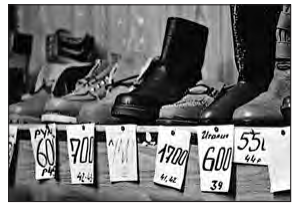 ________________________________________________________________________________________________________________________________________________________________________________________________________________________________________________________________________________________________________________________________________________________________________________________________________________________________________________________________________________________________________________________IV рівеньЧому після проголошення незалежності відбулося стрімке падіння економіки України? Якими були основні підсумки економічного розвитку України в 1991—1994 рр.? Відповідь аргументуйте.______________________________________________________________________________________________________________________________________________________________________________________________________________________________________________________________________________________________________________________________________________________________________________________________________________________________________________________________________________________________________________________________________________________________________________________________________________________________________________________________________________________________________________________________________________________________________________________________________________________________________________________________________________________________________________________________________________________________________________________________________________________________________________________________________________________________________________________________________________________________________________ІІ ВаріантІ рівеньВерховна Рада прийняла закон "Про державний кордон України"А) 4 листопада 1991р. Б) 8 жовтня 1991р. Г) 1 вересня 1998рПомаранчева революція відбулася:А) 22 лист. - 8 груд. 2004 р. Б) у лист. 2013 р. В) 28 черв. 1996р.; Г) у жовт. 2014р.Процес приватизації в Україні мав наступні наслідкиА) призвів до повного занепаду      Б) призвів до утворення олігархічних кланівВ) металургійної галузі економіки промислово-фінансових групКоли відбулася акція «Україна без Кучми!» — перший великий протестний рух незалежної України.А)колабораціонізм;    Б)голокост;   В)гетто;   Г) «новий порядок»Територію України було остаточно  захоплено окупантамиА) в 2000-2001 рр.; Б) в 2001-2002 рр.; В) в 2002-2003 рр.; Г) в 1998-1999 рр.ІІ рівеньДайте визначенню поняттю:Інфляція – це____________________________________________________________________________________________________________________________Дайте відповідь на питання:У 2010 році скасували конституційну реформу 2004 року і повернули в дію Конституцію 1996 року. У такий спосіб президент В. Янукович ____________________________________________________________________ІІІ рівеньЗаповніть таблицю, по темі: «Україна в період двох революцій: «Помаранчева революція» та «Революція Гідності» (порівняння)».IV рівеньРозкрийте сутність даного питання: «Російсько-Українська війна (2014-2022). Причини російської агресії проти України»:____________________________________________________________________________________________________________________________________________________________________________________________________________________________________________________________________________________________________________________________________________________________________________________________________________________________________________________________________________________________________________________________________________________________________________________________________________________________________________________________________________________________________________________________________________________________________________________________________________________________________________________________________________________________________________________________________________________________________________________________________________________________________________________________________________________________________________________________________________________________________________________________________________________________________________________________________________________________________________________________________________________________________________________________________________________________________________________________________________________________________________________________________________________________________________________________________________________________________________________________________________________________________________________________________________________________________________________________________________________________________________________________________________________________________________________________________________________________________________________________________________________________________________________________________________________________________________________________________________________________________________________________________________________________________________________________________________________________________________________________________________________________________________________________________________________________________________________________________________Внутрішня політикаЗовнішня політикаВнутрішня політикаЗовнішня політикаВнутрішня політикаЗовнішня політикаКнязіОсобливості правлінняЛев I Данилович________________________________________________________________________________________________________________________________________________________________________________________________________Юрій І Львович________________________________________________________________________________________________________________________________________________________________________________________________________Андрій Юрійович і Лев II Юрійович________________________________________________________________________________________________________________________________________________________________________________________________________Юрій ІІ Болеслав________________________________________________________________________________________________________________________________________________________________________________________________________Внутрішня політикаЗовнішня політикаГетьманиОсобливості правлінняІван Скоропадський________________________________________________________________________________________________________________________________________________________________________________________________________Данило Апостол________________________________________________________________________________________________________________________________________________________________________________________________________Кирило Розумовський________________________________________________________________________________________________________________________________________________________________________________________________________УніверсалУмовиВнутрішня політикаЗовнішня політикаВійськова операціяДата операціїСутність операцій (території, ключові бої, наслідки)Кримська конференціяТегеранська конференціяПомаранчева революціяРеволюція Гідності